PRIJAVE ZA ŠOLSKO TEKMOVANJE IZ FRANCOŠČINE ZA OSNOVNE ŠOLE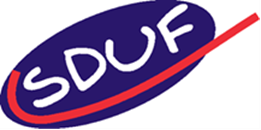 šolsko leto 2015/16ŠT.IME ŠOLENASLOVDAVČNA ŠT. ŠOLEMENTOREL. NASLOV MENTORJA    TEL. ŠT. MENTORJA